prénom.............................................................résultat.........................................phrases à traduire; prénom....................................................résultat.....................sur 20devoir kaka ; prénom...............................................résultat...................sur 20_______________________________________________________________________________________________________________________________________________________________________________________________________________________________________________________________________________________________________________________________________________________________________________________________________________________________________________________________________________________________________________________________________________________________________________________________________________________________________________________________________________________________________________________________________________________________________________________________________________________________________________________________________________________________________________________________________________________________________________________________________________________________________________________________________________________________________________________________________________________________________________________________________________________________________________________________________________________________________________________________________________________________________________________________________________________________________________________________________________________________________________________________________________________________________________________________________________________________________________________________________________________________________________________________________________________________________________________________________________________________________________________________________________________________________________________________________________________________________________________________________________________________________________________________________________________________________________________________________________________________________________________________________________________________________________________________________________________________________________________________________________________________________________________________________________________________________________________________________________________________________________________________________________________________________________________________________________________________________________________________________________________________________________________________________________________________________________________________________________________________________________________________________________________________________________________________________________________________________________________________________________________________________________________________________________________________________________________________________________________________________________________________________________________________________________________________________________________________________________________________________________________________________________________________________________________________________________________________________________________________________________________________________________________________________________________________________________________________________________________________________________________________________________________________________________________________________________________________________________________________________________________________________________________________________________________________________________________________________________________________________________________________________________________________________________________________________________________________________________________________________________________________________________________________________________________________________________________________________________________________________________________________________________________________________________________________________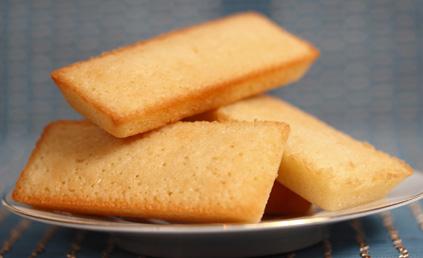 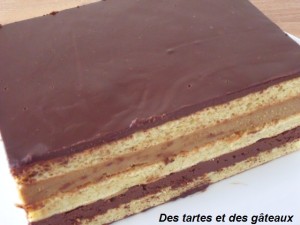 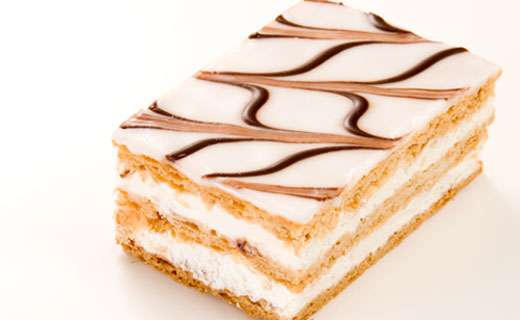 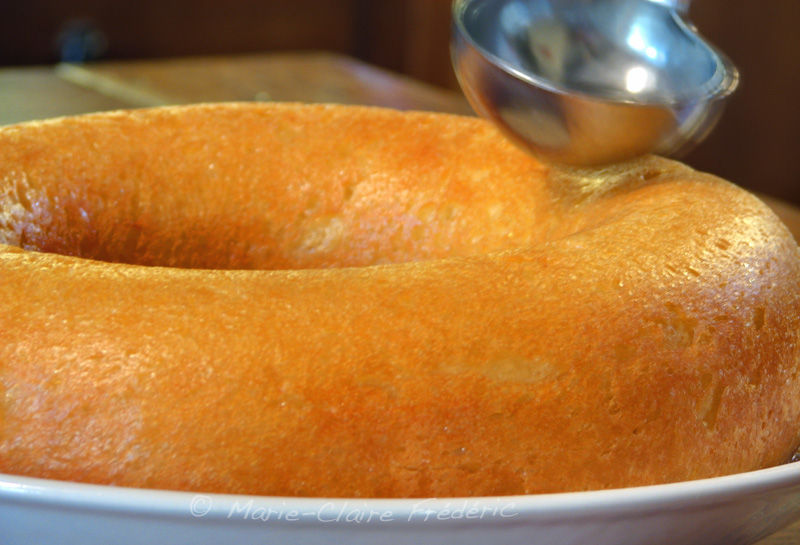 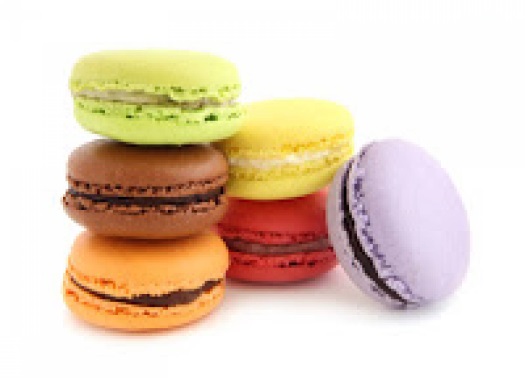 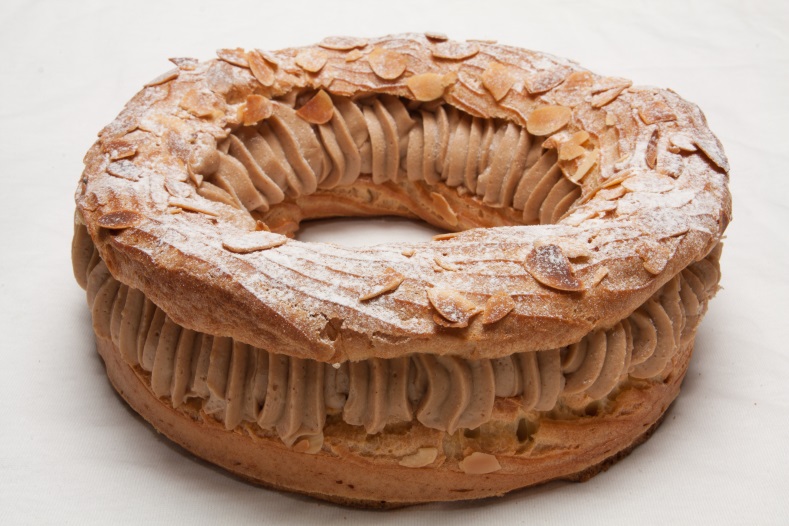 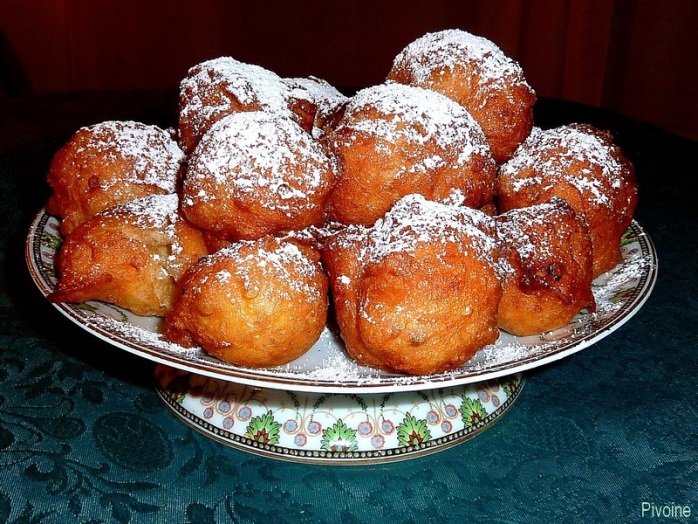 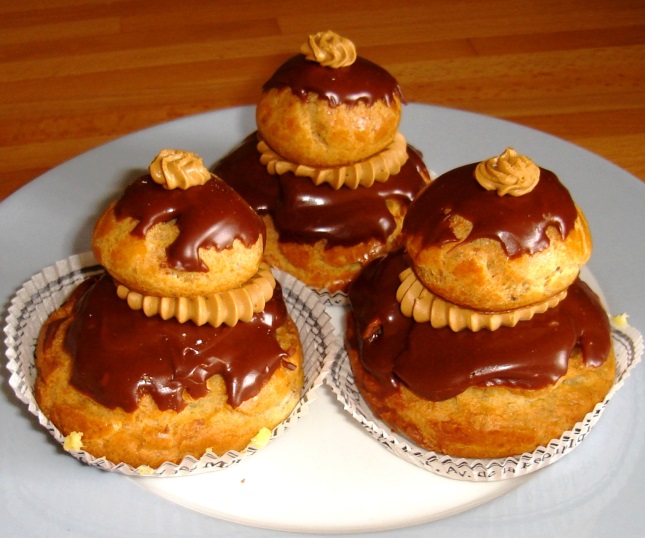 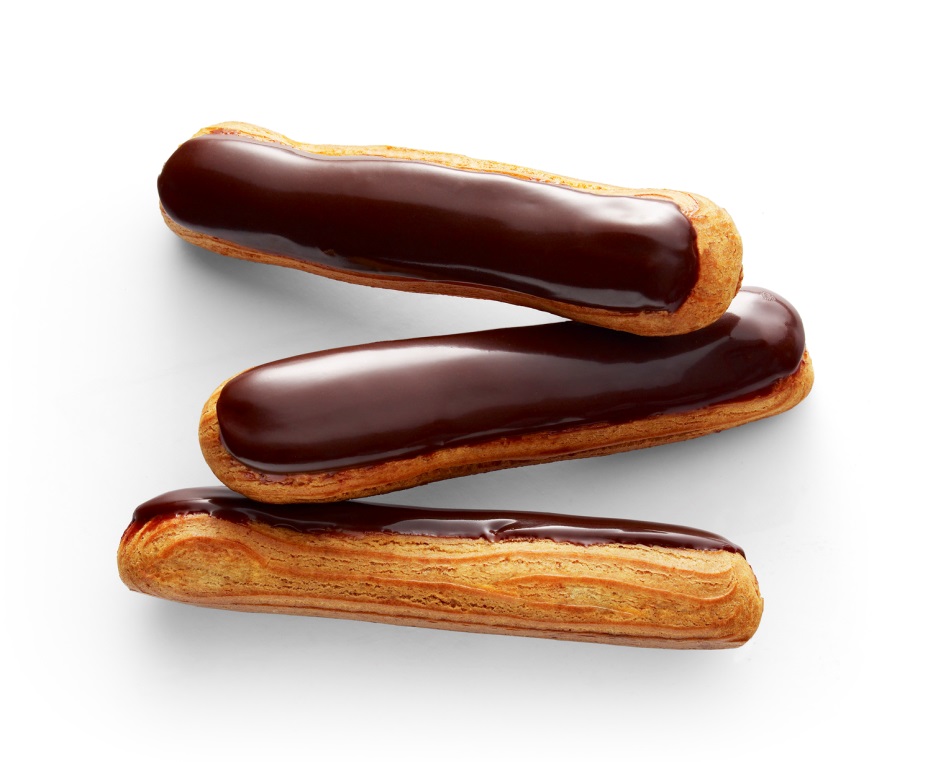 1Vilken kaka ser ut som en guldtacka och varför?2Det finns en bakelse som heter opéra. Varför detta namn? Hur ser den ut??  Vad är det i den?3Le Kugelhof är en känd fransk kaka. Vad tyckte Polens kung om den? Och vad gjorde han?4Vilket namn gav Polens kung den nya kakan och varför?5Berätta vad du vet om kakan som kallas ”blixt” på franska!6Vad liknar en ”Paris-Brest” och varför?7Un pet de nonne är en ”nunneprutt”. Vad finns det mer för franska bakelser med anknytning till nunnor? Och förklara varför de kallas så!8Berätta om ditt favoritbakverk! Vilket är det? Vad är det i den? Hur ser den ut?9övrigt om franska bakelser/bakverkdet är ett bakverken blixt är en bakelsekakdeg fylld med vaniljkrämovanmätet är chokladglasyrden existerar sedan 1863en blixt äts mycket snabbtsom en blixtden heter blixt därför attdet är mycket gott ocksådet är en stor bakelse den är fylld med vaniljkrämfylld med vaniljkrämovanpå finns det en annan liten bakelsedenna kaka liknar en nunnanunnan är dekorerad med smörkrämde små spetsarna av kräm liknar en nunnekrageden är gjord av tunna lager av smörkräm separerade med vaniljkrämovanpå är det smält chokladkorsfararna tog med sig tusenbladstårtan till Frankrikedet är en läcker kakdeg fylld med krämovanpå finns det mandlardet är en konditor som uppfann denna kakaden liknar ett cykelhjuldet är en cykeltävlingkonditorns butik låg på cykeltävlingens banadet är en kaka med mandelpulverkakan liknar en guldtackaHerr Lasne skapade « finansiären » 1888den här kakan hyllar den Gamla Regimens finansiärerBaba au rhum skapas i början av 1700-talet av Polens kunghan tyckte att Kugelhofen var för torrhan vattnade kakan med romeftersom att han var en stor läsare av 1001 natt kallade han den Ali BabaAli har försvunnit, det återstår babaoperabakelsen är nyarekonditorn Andrée Gavillon skapade den 1955den skapas av kärleken för dansendet är en kaka indränkt med smörkräm med kaffe och chokladganacheen blandning av kaffe,de små guldbladen påsatta på glasyren lyser som en stjärndanserskaen blixt är en bakelse/ett bakverk; det är kakdeg fylld med vaniljkräm och ovanmätet är chokladglasyr; den existerar sedan 1863 och man kallar den blixt därför att man äter den väldigt snabbtdet finns ett bakverk som heter ”nunnan” och det är en stor bakelse fylld med vaniljkräm; den är dekorerad med smörkräm och de små spetsarna liknar en nunnekrage; bakelsen heter nunna därför att den liknar en nunnakorsfararna tog med sig tusenbladstårtan till Frankrike; den är gjord av tunna lager av smörkräm separerad med vaniljkräm; ovanpå finns det smält chokladParis-Brest är en bakelse som liknar ett cykelhjul. Det var en konditor som uppfann detta bakverk eftersom att hans butik låg vid vägen för en stor cykeltävling mellan städerna Paris och Brest. Detta bakverk är gjort av kakdeg fyllt med kräm och med mandlar ovanpåEn annan fransk kaka är« finansiären » och den liknar en guldtacka. Det var Herr Lasne som skapade den 1888 för att hylla den Gamla regimens finansiärer. Det är en kaka med mandelpulverBaba au rhum skapas i början av 1700-talet av Polens kung därför att han tycker att kakan Kugelhofen var för torr. Han tillsätter mycket rom och eftersom att han tyckte mycket om boken 1001 natt kallade han den Ali Baba. Idag har Ali försvunnit i namnet.konditorn Andrée Gavillon skapar operabakelsen 1955; Andrée Gavillon hade stor kärlek för dans. Operabakelsen är en kaka indränkt med en blandning av kaffe, smörkräm med kaffe och chokladganache; de små guldbladen påsatta på glasyren lyser som en stjärndanserska